Equalities_____ EGGS  =  _____ DOZENS_____EYES = _____HUMAN_____LEGS = _____ SPIDER_____mL  = _____  liters_____ kilometers = _____ millimeters_____yards  = _____ football fieldRewrite the six equalities from above as ‘DISGUISED ONES’ there are two versions of each, one an upside down version of the other.Two  ways to say ‘ONE’ are    or    Two  ways to say ‘ONE’ are    or    Two  ways to say ‘ONE’ are    or    Two  ways to say ‘ONE’ are    or    Two  ways to say ‘ONE’ are    or    Two  ways to say ‘ONE’ are    or    Insert one of your DISGUISED ONES from above into each equation below .225 eggs  x   13 humans x   9 spider legs  x   1.65 liters  x   67,000,000 mm  x   5.5 football fields  x   What is one?EHS Cλ3MIs+rγ Mr. Genest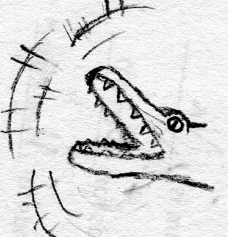 Name_________________Date__________________visit http:genest.weebly.com